NOVOSTI – DECEMBER 2022/JANUAR 20234. RAZREDP. Svetina: Kako je gospod Feliks tekmoval s kolesom5.–7. RAZREDK. Boglar: Klementina ima rada rdečeB. Karlovšek: Anabel 2B. Karlovšek: Nepričakovana pustolovščinaL. J. Šribar: Grizolda in mačekŠ. Frlic: Bleščivka8.–9. RAZREDJ. Green: Will Grayson, Will GraysonA. Thomas: Thug: vse se vračaSTRIPID. Pilkey: Stripovski klub Mačjega mulcaPOUČNE KNJIGE0      Guinnessova knjiga rekordov 2023794   Velika knjiga čarobnih trikov794   Velika knjiga čarobnih trikov, 2. del91     Atlas rek929   Kraljice: 3000 let zgodovine neverjetnih           žensk929    Plečnik93/94 Frida in zmaj Artur Gaj v Grčiji93/94 Črni plamen: požig Narodnega doma v           TrstuSTROKOVNE KNJIGE0        L. Marjanovič Umek: Skupno branje           odraslih in otrok  61      Metabolizem tkiv in organov pri človeku61      Osnove prve pomoči  929    C. Salter: Moč besede: 100 govorov, ki so           vznemirili svet93/94 Temelji Slovenstva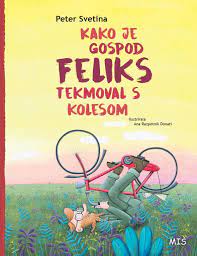 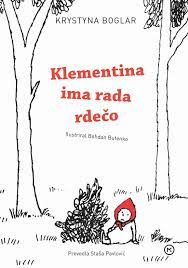 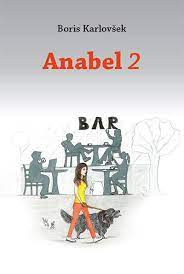 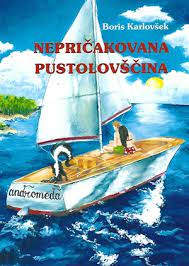 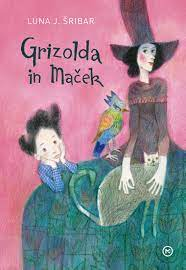 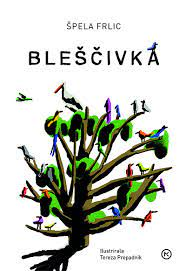 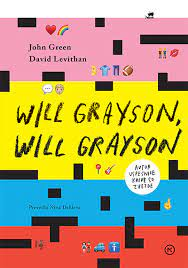 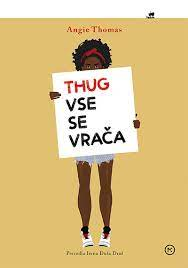 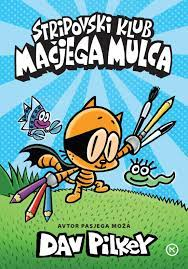 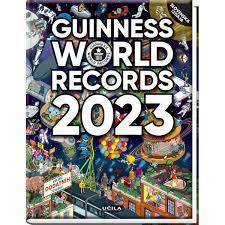 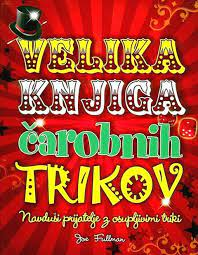 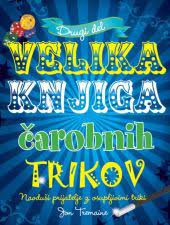 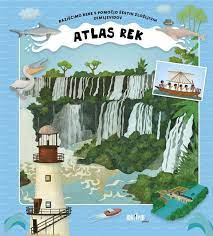 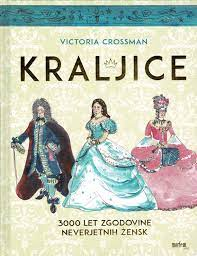 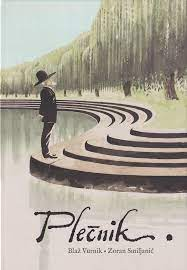 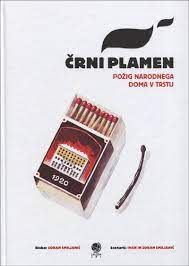 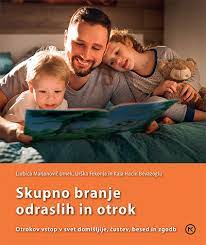 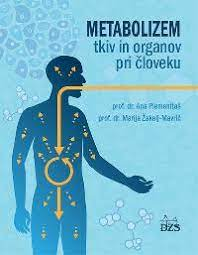 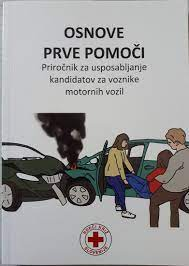 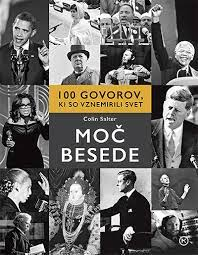 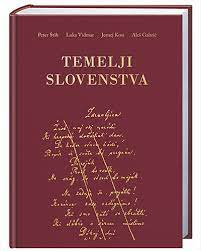 